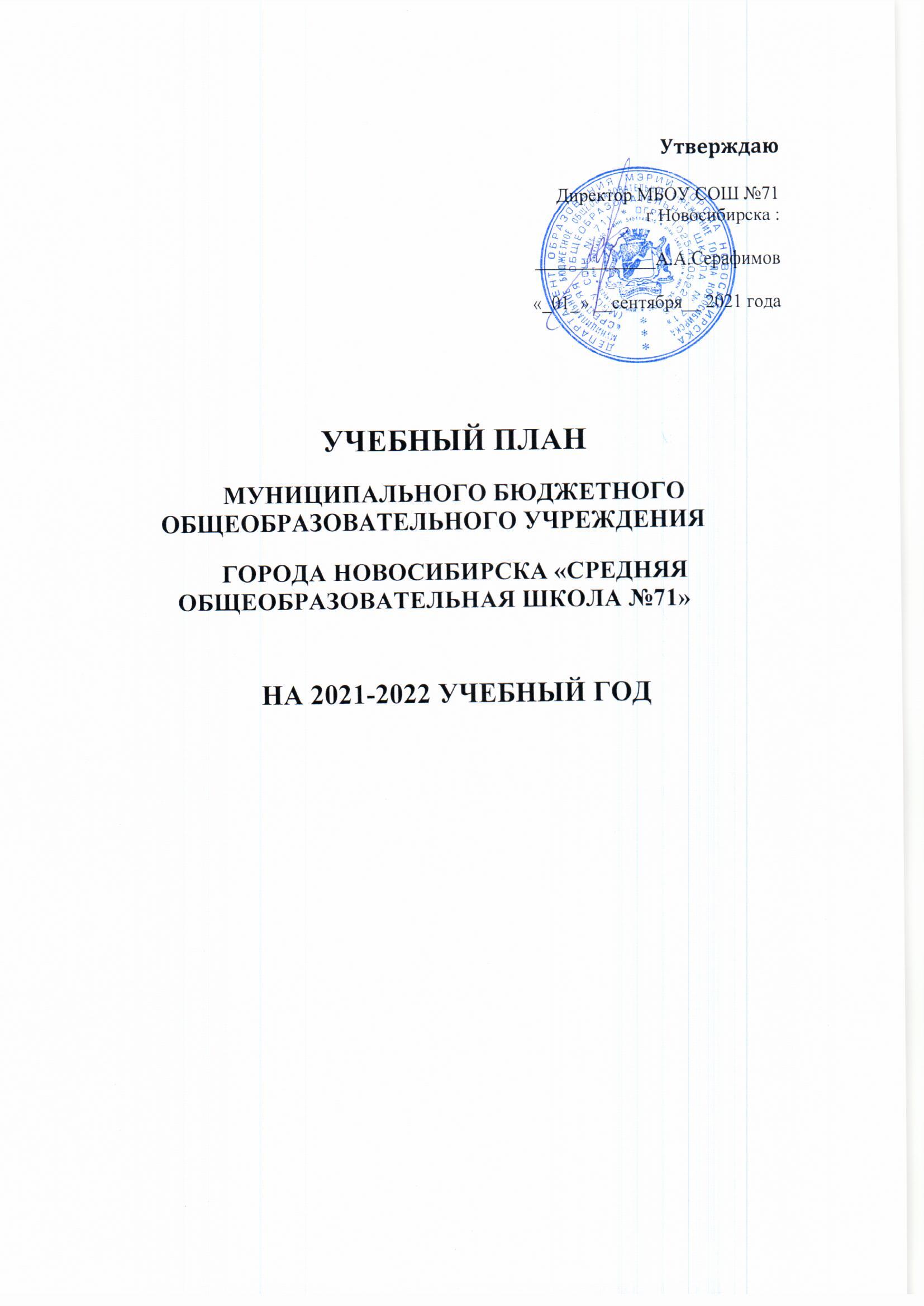 Утверждаю                                                                                              Директор МБОУ СОШ №71 г Новосибирска :                                                                                                      _____________А.А.Серафимов«_01_» __сентября__ 2021 года УЧЕБНЫЙ ПЛАНМУНИЦИПАЛЬНОГО БЮДЖЕТНОГО ОБЩЕОБРАЗОВАТЕЛЬНОГО УЧРЕЖДЕНИЯ  ГОРОДА НОВОСИБИРСКА «СРЕДНЯЯ ОБЩЕОБРАЗОВАТЕЛЬНАЯ ШКОЛА №71»НА 2021-2022 УЧЕБНЫЙ ГОДПояснительная запискак учебному плану школы №71 Дзержинского районаг. Новосибирска2021-2022 уч. годЦель образовательной программы ОУ-Усвоение обучающимися   содержания образовательных программ начального общего, основного общего и среднего общего образования. Задачи ОУ1. Создание в условиях школы поликультурного образовательного пространства для развития самостоятельной, творческой личности, способной адаптироваться к изменяющимся условиям социума.        2.Организация деятельности педагогического коллектива с учётом требований и достижений современной педагогической науки.Учебный план составлен на основе следующих нормативных документов:1. Федеральный закон от 29.12.2012 № 273-ФЗ «Об образовании в Российской Федерации»;2. Приказ Министерства образования Российской Федерации от 09.03.2004 № 1312 «Об утверждении федерального базисного учебного плана и примерных учебных планов для общеобразовательных учреждений Российской Федерации, реализующих программы общего образования»;3. Приказ Министерства образования Российской Федерации от 05.03.2004 № 1089 «Об утверждении федерального компонента государственных образовательных стандартов начального общего, основного общего и среднего (полного) общего образования»;4. Постановление Главного государственного санитарного врача Российской Федерации от 29.12.2010 № 189 «Об утверждении СанПиН 2.4.2.2821-10 «Санитарно-эпидемиологические требования к условиям и организации обучения в общеобразовательных учреждениях».5. Письма Министерства образования и науки РФ, Департамента государственной политики в образовании от 07.07.2005г. № 03-1263 «О примерных программах по учебным предметам федерального базисного учебного плана».       Письма Министерства образования, науки инновационной политики Новосибирской области от 18 июня 2012 г. № 2852-03/30.Письма Департамента государственной политики в сфере общего образования Минобрнауки РФ от 25. 05. 2015 г. № 08-761 «Об изучении предметных областей «Основы религиозных культур и светской этики» и «Основы духовно- нравственной культуры народов России»       Письма Минобрнауки России от 19.10.2017 № ТС-945/08 «О реализации прав граждан на получение образования на родном языке»;     Письма Минобразования Новосибирской области от 03.10.2018 «10002-03/25» о введении родного языка.Учебный план утверждён на заседании педагогического совета (Протокол № 15 от 28.08.2020 г). Родители, (законные представители обучающихся), ознакомлены с учебным планом (протокол собрания   № 1 от 28.08.2021)Учебный план составлен по ступеням обучения:                  дошкольное образование;                     начальное общее образование           основное общее образование (ФГОС ООО)          среднее общее образование (10-11 кл- ФГОС СОО)При проведении занятий по «Иностранному языку» (2-11классы), «Второму иностранному языку» (5-9 кл), «Технологии» (5-11 классы), а также по «Информатике» (5-11 классы), «Физической культуре» (10-11 классы) при наполняемости классов 25 человек осуществляется деление на две группы.Начало и окончание учебного года.Учебный год начинается с 01 сентября 2021года, заканчивается в 1классах -31 мая 2021 года (33 учебные недели);2-4 классах – 31 мая 2021 года (34 учебные недели);9, 11 классах - в соответствии с расписанием государственной итоговой аттестации и учебным планом (34 учебные недели); 5-8, 10 классах – 10 июня 2021 года (35 учебных недель);Осенние каникулы проводятся с 01.11.2021 – 07.11.2021 (7 дней).Зимние – с 29.12.21 г. по 09.01.22 г. (12 дней).Весенние – с 21.03.22 г. по 27.03.2 г. (7 дней).Продолжительность каникул в течение учебного года составляет не менее 28 календарных дней, летом – не менее 8 недель.Дополнительные каникулы для обучающихся 1-х классов устанавливаются 14.02.22 г. по 20.02.22 г. (7 дней).Промежуточная аттестация в переводных 2-х – 4-х, 5-х – 8-х, 10-х классах проводится с 15.04.2021 г. без прекращения образовательного процесса в соответствии с Уставом и решением педагогического совета общеобразовательного учреждения.Сроки проведения государственной (итоговой) аттестации обучающихся устанавливаются Министерством образования РФ.Учебные занятия проводятся в 2 смены. Начало первого урока – в 8 часов 00 минут. Продолжительность перемен между уроками составляет 10 минут, после 2-го и 3-го уроков – две перемены по 20 минут каждая. Продолжительность урока (академический час) во всех классах (кроме первого) – 40 минут.Обучение в 1-м классе осуществляется с соблюдением следующих дополнительных требований:-   учебные занятия проводятся по 5-дневной учебной неделе в первую смену, аудиторная нагрузка составляет 21 час в неделю;-  использование «ступенчатого» режима обучения в первом полугодии (в сентябре, октябре – по 3 урока в день, по 35 минут каждый; в ноябре – декабре – по 4 урока, по 35 минут каждый; январь – май – по 4 урока, по 40 минут каждый).Обязательная аудиторная нагрузка учащихся 2, 3, 4 - х классов 23 часа в неделю. Обучение ведется в 1-х классах в 1 смену по УМК «Школа России», а в 2, 3, 4 - х классах в две смены по УМК «Школа России».Часы части учебного плана, формируемой участниками образовательных отношений и регионального (национально-регионального) компонента используются для веденияспецкурсов, направленных на развитие содержания базовых учебных предметов;факультативных и элективных занятий новых учебных предметов  с целью удовлетворения познавательных потребностей в соответствии с личностными особенностями в различных областях    деятельности, предпрофильной подготовкой;индивидуально-групповых занятий, преследующих цели:-оказания помощи ученикам в преодолении пробелов в знаниях, освоенииучебных тем, вызвавших затруднения по различным предметам;-занятий с учащимися, мотивированными на получение образования.Учебный план  МБОУ СОШ  №71.Основное общее образование. 2020-2021 уч годФГОС ООО(5-9 класс)Настоящий учебный план для классов основной школы (5-9 классы),  реализующих программу основного общего образования на 2021-2022 учебный год, определяет объём учебной нагрузки обучающихся, состав учебных предметов, распределяет учебное время, отводимое на освоение содержания образования по учебным предметам и года обучения.      Учебный план составлен на основании -Закона Российской Федерации от 29.12.2012 № 273-ФЗ «Об образовании в Российской Федерации», устава МБОУ СОШ № 71 и с соблюдением требований следующих документов: - приказа Министерства образования и науки Российской Федерации № 1897 от 17.12.2010 года «Об утверждении федерального государственного образовательного стандарта основного общего образования», (в ред. Приказов Минобрнауки России от 29.12.2014 N 1644, от 31.12.2015 N 1577)- приказа Министерства образования, науки и инновационной политики Новосибирской области № 206 от 07.02.2012 года «О переходе общеобразовательных учреждений НСО на федеральный государственный стандарт основного общего образования в 2012 году», - приказа Министерства образования, науки и инновационной политики Новосибирской области от № 1615 20.06.2013 года «О переходе общеобразовательных учреждений, расположенных на территории НСО, на федеральный государственный стандарт основного общего образования»,       -     приказа Минобрнауки России от 31.12.2015 г. № 1577 "О внесении изменений в федеральный государственный образовательный основного общего образования, утвержденный приказом Министерства образования и науки Российской Федерации от 17 декабря 2010 г. № 1897" (Зарегистрировано в Минюсте России 02.02.2016 № 40937) - письма Министерства образования, науки и инновационной политики Новосибирской области № 2852-03/30 от 18.06.2012 года, - Письма Минобразования Новосибирской области от 03.10.2018 № 10002-03/25 «Об обязательном введении родного языка»-Письма Департамента государственной политики в сфере общего образования Минобрнауки РФ от 25. 05. 2015 г. № 08-761 «Об изучении предметных областей «Основы религиозных культур и светской этики» и «Основы духовно- нравственной культуры народов России»    - Основной образовательной программы основного общего образования МБОУ СОШ № 71- «Санитарно-эпидемиологическими требованиями к условиям и организации обучения в общеобразовательных учреждениях», СанПиН 2.4.2.2821 - 10, утвержденных Главным санитарным врачом Российской Федерации от 29.12.2010 № 189г., зарегистрированных в Минюсте РФ 03.03.2011 № 19993. Учебный план на 2021/2022 учебный год рассмотрен на педагогическом совете (протокол № 11 от 31.08 2021 г). Режим работы в 5-х - 9-х классах – шестидневная рабочая неделя. Обучение проводится по пятибалльному оцениванию знаний обучающихся. Учебный план в 5-х – 9-х классах обеспечивает введение в действие и реализацию требований государственного стандарта и предусматривает возможность введения учебных курсов, обеспечивающих образовательные потребности и интересы обучающихся. В учебном плане сохраняется в необходимом объёме содержание, являющееся обязательным на данном уровне обучения. Учебный план определяет максимальный объём учебной нагрузки учащихся, распределяет время, отводимое на освоение Федерального государственного образовательного стандарта. Образовательные программы школы направлены на удовлетворение разнообразных потребностей учащихся и их родителей в соответствии с основным направлением модернизации образования РФ. При составлении учебного плана 5-х – 9-х классов учтены все требования ФГОС и примерной основной образовательной программы основного общего образования в обязательной части учебного плана, а также требования национального компонента. Часть, формируемая участниками образовательного процесса в 5-х классах представлена 2 часами, в 6-х, 7-х, 8-х классах представлена 2,5 часами в неделю, в 9-х классах тремя часами в неделю. Обязательная часть учебного плана представлена предметными областями: русский язык и литература, родной язык и родная литература, иностранные языки, общественно- научные предметы, математика и информатика, основы духовно – нравственной культуры народов России, естественно - научные предметы, искусство, технология, физическая культура и основы безопасности жизнедеятельности. Предметная область «Русский язык и литература» реализуется через учебные предметы: «Русский язык», «Литература». Предметная область «Родной язык и родная литература» реализуется через учебные предметы «Родной язык (русский)» «Родная литература(русская)».Предметная область «Иностранные языки» представлена учебными предметами: «Иностранный язык (английский, немецкий)», «Второй иностранный язык (английский язык», немецкий)». Предметная область «Математика и информатика» реализуется через учебные             предметы  «Математика», «Алгебра», «Геометрия», «Информатика».Предметная область «Общественно- научные предметы» представлена учебными предметами «История России. Всеобщая история», «Обществознание», «География».Предметная область «Естественно- научные предметы» реализуется через предметы «Биология», «Физика», «Химия».Предметная область «Искусство» представлена учебными предметами «Музыка» и «Изобразительное искусство».Предметная область «Технология» представлена учебным предметом «Технология».Предметная область «Физическая культура и основы безопасности жизнедеятельности» реализуется через учебные предметы «Физическая культура» и «ОБЖ».     Предметная область «Основы духовно- нравственной культуры народов России» представлена как отдельный учебный предмет «Основы духовно- нравственной культуры народов России». Курс ОДНКНР изучается в 5 классе в количестве 17 часов в год в течение одного полугодия .       Проектная деятельность осуществляется через учебные предметы, спецкурсы элективные курсы, внеурочную деятельность   и отражена в рабочих программах учителей. Часы школьного компонента используются на:ведение новых учебных предметов и спецкурсов;факультативные занятия;организацию индивидуальных и групповых занятий (занятия с детьми, имеющими высокую мотивацию и со слабоуспевающими детьми).Часы компонента образовательного учреждения распределены на ведение учебного предмета «Основы безопасности жизнедеятельности» в 5-7 классах  с целью формирования и развития установок активного, экологически целесообразного, здорового и безопасного образа жизни; понимания личной и общественной значимости современной культуры безопасности жизнедеятельности; овладения основами современной культуры безопасности жизнедеятельности, понимания ценности экологического качества окружающей среды, как естественной основы безопасности жизни, который  изучается по  в 6-7 классах – по 0,5 часа (одно  полугодие), в 5 классе – 1 час в неделю ;учебного предмета «Информатика» - по 1 часу в 5-6 классах для формирования компьютерной грамотности и формирования умений работать с ЭОР;в 7 классе введен пропедевтический курс «Химия» (1 час в неделю); в целях развития кругозора, формирования метапредметных компетенций в 5 классе введен предмет «Обществознание» (0,5 часа в неделю; изучается одно полугодие); «Основы смыслового чтения» - 6а, б, в, 7б, 7 к классы. Метапредметный курс, введен для реализации требований ФГОС и с учетом поликультурного состава классов; изучается в течение одного полугодия; Для реализации регионального компонента введены курсы «География Новосибирской области», 8класс – 1 час в неделю, 9 класс- 0, 5 часа в неделю, «История Новосибирской области» - 9 класс- 0, 5 часа в неделю. В федеральном государственном образовательном стандарте основного общего образования учебный предмет «Основы духовно-нравственной культуры народов России» определен как курс, направленный на формирование первоначальных представлений о светской этике, о традиционных религиях, их роли в культуре, истории и современности» «Основы духовно-нравственной культуры народов России» - 5 а, 5 б, 5 в.С учетом выбора учащихся и их родителей в учебный план школы включены следующие элективные курсы «Трудные вопросы неорганической химии» - 1 часа (8а,8б классы);«Черчение», 1 ч - 9а, 9 б, 9к классы;«Начальная военная подготовка» - 0, 5 часа (7к, 8к, 9к);«История вооружённых сил» - 0, 5 часа- 8к, 9 к;«Практикум по решению нестандартных математических задач» - 0,5 часа, 9 класс;Элективные курсы «Проектная деятельность» по различным предметам; по 0, 5 часа для всех классов.Предполагает формирование у учащихся навыков проектной деятельности и оказание помощи учащимся в выполнении индивидуального проекта.Все получасовые курсы изучаются в течении полугодия по 1 часу в неделю с учетом предельно-допустимой аудиторной учебной нагрузки при 6-дневной учебной неделе. При проведении занятий по «Иностранному языку» и «Технологии», «Информатике» осуществляется деление классов на две группы при наполняемости 25 и более человек. Третий час предмета «Физическая культура» в 5-х –9-хклассах реализуется за счет внеурочной деятельности, через школьные спортивные мероприятия.Учащиеся 5-х –9-х классов работают над подготовкой индивидуальных проектов. Проектная деятельность направлена на формирование у обучающихся чувства принадлежности к обществу, умения заявлять и отстаивать свою точку зрения, развитию любознательности, познавательных интересов, творческих способностей. В январе 2020 года учащиеся 9-х классов защищают проект как выпускной. В 9-х классах проводится государственная итоговая аттестация, регламентируемая федеральными и региональными нормативно-правовыми актами,Учебный план составлен на 6-дневную неделю обучения. Продолжительность урока в основной школе составляет 40 минут.Промежуточная аттестация учащихся 5-х - 8-х классов регламентируется локальным нормативно-правовым актом «Положение о формах, периодичности и порядке текущего контроля успеваемости и промежуточной аттестации обучающихся в МБОУ СОШ № 71». Проводится в форме экзамена по двум предметам, определяемым педсоветом школы. Формы промежуточной аттестации по учебным предметам обязательной части учебного плана определяются также педагогическим советом и могут проводиться в форме контрольных работ, зачетов, защиты проектов, устных экзаменов и иных форм. По остальным предметам, согласно данному Положению, годовая промежуточная аттестация учащихся 5-х – 8-х классов проводится в конце учебного года в следующих формах: контрольная работа, диктант, изложение с разработкой плана его содержания, тест, защита проекта, зачет, собеседование по учебному предмету, изучаемому в классе. Форму проведения определяет учитель. Продолжительность учебного года на второй ступени общего образования- 5,6,7,8 классы- составляет 35 недель.   Продолжительность каникул в течение учебного года составляет не менее 28 календарных дней, летом — не менее 8 недель.Учебная нагрузка обучающихся не превышает предельно допустимую учебную нагрузку, соответствует СанПиН.В рамках ФГОС проводится комплексная контрольная работа, позволяющая отследить динамику личностных, предметных и метапредметных результатов учащихся 5-х – 9-х классов. Внеурочная деятельность в соответствии с требованиями ФГОС организуется по основным направлениям развития личности: - духовно-нравственное;- социальное;- общеинтеллектуальное; - общекультурное;- спортивное оздоровительное. Содержание данных занятий формируется с учетом пожеланий обучающихся и их родителей (законных представителей) и осуществляется посредством различных форм организации, отличных от урочной системы обучения: экскурсии, кружки, секции, круглые столы, конференции, диспуты, школьные научные общества, олимпиады, конкурсы, соревнования, поисковые и научные исследования, общественно полезные практики и т. д. Организация занятий по направлениям внеурочной деятельности является неотъемлемой частью образовательного процесса. Школа предоставляет обучающимся возможность выбора занятий, направленных на их развитие. При организации внеурочной деятельности обучающихся образовательным учреждением могут быть использованы возможности учреждений дополнительного образования. спортивно–оздоровительное- «Футбол», гиревой спорт, «Здоровый образ жизни» направлены на создание благоприятных условий для формирования у школьников позитивного отношения к спорту и здоровому образу жизни как к одному из главных путей в достижении успеха, укреплению здоровья и содействию гармоническому физическому развитию и всесторонней физической подготовленности;общеинтеллектуальное - Клуб интеллектуальных игр, Информатика, Юные библиофилы,  История ( за страницами учебника). Курсы ориентированы на развитие познавательных интересов детей, расширение их культурного кругозора, развитие интеллектуальных способностей. общекультурное – «Живые краски», хоровая студия «Фортуна», Кукольный театр. Занятия направлены на приобщение школьников к общечеловеческим и национальным ценностям в различных областях художественной культуры, повышение уровня их художественного развития.социальное- «Зеркало души», ЮИД, а также реализуется через еженедельные тематические классные часы и курсы, направленные на формирование психологической культуры и коммуникативной компетенции для обеспечения эффективного и безопасного взаимодействия в социуме, на формирование способности обучающегося сознательно выстраивать и оценивать отношения в социуме;духовно-нравственное направление–клуб «Гвардеец», Юнармия» - направлены на воспитание учащихся на традициях отечественной культуры Формирование основ морали-осознанной учащимися необходимости определенного поведения, обусловленного принятыми в обществе представлениями о добре и зле, должном и недопустимом; укрепление позитивной нравственной самооценки и самоуважения, жизненного оптимизма. Изучение истории своей Родины.Целесообразность данных курсов заключается в воспитании способности к духовному развитию, нравственному самосовершенствованию, формированию ценностных ориентаций, развитие обшей культуры, знакомство с общечеловеческими ценностями мировой культуры, духовными ценностями отечественной культуры, нравственно-этическими ценностями многонационального народа России и народов других стран.Классные руководители при организации и планировании воспитательной работы используют направления внеурочной деятельности для проведения классных часов и праздников для учащихся.(На основе варианта № 2 Примерных учебных планов Примерной основной общеобразовательной программы, одобренной решением федерального учебно-методического объединения по общему образованию (протокол от 8 апреля 2015 г. № 1/15)10-11 классУчебный план среднего общего образования, отражает организационно-педагогические условия, необходимые для достижения результатов освоения основной образовательной программы в соответствии с требованиями ФГОС СОО, организации образовательной деятельности, а также учебный план определяет состав и объем учебных предметов, курсов и их распределение по классам (годам) обученияУчебный план – документ, который определяет перечень, трудоемкость, последовательность и распределение по периодам обучения учебных предметов, курсов, дисциплин (модулей), практики, иных видов учебной деятельности и, если иное не установлено настоящим Федеральным законом, формы промежуточной аттестации обучающихся (п. 22 ст. 2 Федерального закона от 29.12.2012 г. № 273-ФЗ «Об образовании в Российской Федерации»).Учебный план определяет количество учебных занятий за 2 года на одного обучающегося и составляет 2543 часа, что не противоречит норме, записанной во ФГОС СО, п 18.3.1 (не менее 2170 часов и не более 2590 часов (не более 37 часов в неделю).Среднее общее образование (10 - 11класс) (ФГОС СОО)(универсальный профиль)Учебный план - нормативный документ, устанавливающий перечень учебных предметов и объем учебного времени, отводимого на их изучение по ступеням общего образования и учебным годам, важнейший системообразующий элемент практической реализации региональной образовательной политики.Нормативной правовой базой учебного плана школы, реализующей программы среднего общего образования, являются:ФЗ РФ «Об образовании в Российской Федерации» от 29.12.2012 № 273-ФЗ;Постановление Главного государственного санитарного врача РФ от 29.12.2010 №« Об утверждении СанПиН 2.4.2.2821-10 Санитарно-эпидемиологические требования к условиям и организации обучения в общеобразовательных учреждениях»;Приказ Министерства образования и науки Российской Федерации № 413 от 17.05.2012 г. «Об утверждении федерального государственного образовательного стандарта среднего (полного) общего образования»;Приказ Министерства образования и науки Российской Федерации от 29.12.2014 № 1645 «О внесении изменений в приказ Министерства образования и науки РФ от 17.05.2012 № 413 « Об утверждении федерального государственного образовательного стандарта среднего (полного) общего образования»;Приказ Министерства образования и науки Российской Федерации от 31.12.2015 № 1578 «О внесении изменений в приказ Министерства образования и науки РФ от 17.05.2012 № 413 « Об утверждении федерального государственного образовательного стандарта среднего (полного) общего образования»;Приказ Министерства образования и науки Российской Федерации от 29 июля2017 № 613 « О внесении изменений в федеральный государственный образовательный стандарт среднего общего образования, утвержденный приказом Министерства образования и науки Российской федерации от 17.05.2012 № 413»;Приказ Министерства образования и науки Российской Федерации от 30.08.2013 № 1015 «Об утверждении Порядка организации и осуществления образовательной деятельности по основным общеобразовательным программам – образовательным программам начального общего, основного общего и среднего общего образования»;Примерная основная образовательная программа среднего общего образования (одобрена решением федерального учебно-методического объединения по общему образованию, протокол от 12.05.2016 № 2/16) (www.fgosreestr.ru).Приказ Министерства обороны РФ и Министерства образования и науки РФ (Минобразования России) от 24.02.2010 № 96/134 «Об утверждении Инструкции об организации обучения граждан Российской Федерации начальным знаниям в области обороны государства и их подготовки по основам военной службы в образовательных учреждениях среднего (полного) общего образования, образовательных учреждениях начального профессионального и среднего профессионального образования и учебных пунктах»          Учебный план для обучающихся в 10-11 классах ориентирован на 2-летний нормативный срок освоения образовательных программ среднего общего образования.Продолжительность учебного года - 35 недель (6-дневная учебная неделя). Продолжительность урока - 40 минут. Продолжительность каникул в течение учебного года и летом определяется календарным учебным графиком на 2019-2020 учебный год.Учебный план содержит не менее одного учебного предмета из каждой предметной области, определенной ФГОС. Все предметы изучаются на базовом уровне.В учебный план 10-11 классов включены следующие образовательные области: «Русский язык и литература», «Родной язык и литература», «Иностранные языки»,«Общественные науки», «Математика и информатика», «Естественные науки», «Физическая культура, экология и основы безопасности жизнедеятельности».        Общими для включения во все учебные планы являются учебные предметы: русский язык, литература, иностранный язык, математика, история, физическая культура, основы безопасности жизнедеятельности, астрономия.В учебный план включены учебные предметы по выбору из числа обязательных предметных областей: информатика, обществознание, география, физика, химия, биология.В образовательную область «Русский язык и литература» входят предметы: русский язык (2ч в неделю), литература (3ч в неделю).Предметная область «Родной язык и литература» включает в себя учебный предмет «Родной язык». В образовательную область «Иностранные языки» входят английский и немецкий языки (3ч/нед).В образовательную область «Общественные науки» входят предметы: история (2ч/нед), география (1ч/нед), обществознание (2ч/нед).В образовательную область «Математика и информатика» включены математика: алгебра и начала математического анализа, геометрия (6ч/нед), информатика (1ч/нед).В образовательная область «Естественные науки» включает в себя физику (2ч/нед), химию (1ч/нед), биологию (1ч/нед), астрономию (1ч/нед в 10 классе).В образовательную область «Физическая культура, экология и основы безопасности жизнедеятельности» входят предметы физическая культура (3ч/нед) и ОБЖ (1ч/нед).В учебном плане 11 кл. предусмотрено выполнение обучающимися индивидуального проекта (1 ч/нед). Индивидуальный проект выполняется обучающимися самостоятельно под руководством учителя по выбранной теме в рамках одного или нескольких изучаемых учебных предметов, курсов в любой области деятельности: познавательной, практической, учебно-исследовательской, социальной, художественно-творческой, иной. Индивидуальный проект выполняется обучающимися в течение одного года в рамках учебного времени, отведенного учебным планом.Раздел учебного плана «Предметы и курсы по выбору» в 10-11 классах используется для увеличения количества часов, отведенных на изучение базовых учебных предметов федерального государственного образовательного стандарта, учебных программ, с целью создания условий для достижения более высокого качества обученности и усвоения государственных образовательных стандартов, с целью расширения возможностей обучающихся получить подготовку для сдачи единого государственного экзамена, в и представлен следующими предметами:В	10-м классе:Основы орфографии и пунктуации –  0,5 часа в неделю ;Решение задач по органической химии – 1 час в неделю;Психология –1 час в неделю;МХК- 1час в неделюФинансовая грамотность – 1 час в неделю;Особенности решения тестовых задач по математике – 1 час в неделюТехнология профессиональной карьеры. Эффективное поведение на рынке труда-           1 час в неделюВ	11-м классе:   - Основы орфографии и пунктуации – 0,5 часа в неделю (одно полугодие);   - Решение задач по общей химии – 1 час в неделю;Психология –1 час в неделюМХК- 1 час в неделюИстория Сибири- 1 час в неделюФинансовая грамотность – 1 час в неделю- Особенности решения тестовых задач по математике – 1 час в неделюВ	10 классе по окончании учебного года проводятся 5-дневные учебные сборы (35 часов) для юношей.При проведении занятий по иностранному языку, информатике и ИКТ осуществляется деление класса на 2 подгруппы при наполняемости классов 25 и более человек.Освоение обучающимися образовательной программы среднего общего образования сопровождается промежуточной аттестацией в форме и порядке, определенных Положением о формах, периодичности и порядке текущего контроля успеваемости и промежуточной аттестации обучающихся.Промежуточная аттестация это установление уровня достижения результатов освоения учебных предметов, курсов, предусмотренных образовательной программой.Промежуточная аттестация подразделяется на полугодовую, которая проводится по каждому учебному предмету по итогам полугодия, а также годовую промежуточную аттестацию, которая проводится по каждому учебному предмету по итогам учебного года.Сроки проведения промежуточной аттестации - в соответствии с календарным учебным графиком.Промежуточная аттестация обучающихся проводится в форме: -комплексной контрольной работы; -итоговой контрольной работы; -административной контрольной работы -письменных и устных экзаменов; -тестирования; -защиты индивидуального/группового проектаВ случаях, предусмотренных образовательной программой, в качестве результатов промежуточной аттестации могут быть зачтены выполнение тех или иных заданий, проектов в ходе образовательной деятельности, результаты участия в олимпиадах, конкурсах, конференциях, иных подобных мероприятиях.Годовая оценка выставляется как среднее арифметическое полугодовых оценок с учетом отметки за промежуточную аттестацию по правилам математического округленияУчебный год заканчивается   в 10 классе переводной аттестацией в форме экзаменов, зачётов, контрольных работ и иных форм. Форма аттестации утверждается педагогическим советом школы. В 11 классе учебный год заканчивается итоговой аттестацией, которая проводится в соответствии с Порядком проведения государственной итоговой аттестации.Индивидуальный проект выполняется учащимися в рамках   соответствующего учебного предмета.ПЛАН ВНЕУРОЧНОЙ ДЕЯТЕЛЬНОСТИ В РАМКАХ РЕАЛИЗАЦИИ ФГОС СООПлан внеурочной деятельности обеспечивает учёт индивидуальных особенностей и потребностей учащихся через организацию внеурочной деятельности. В соответствии с требованиями Стандарта внеурочная деятельность организуется по следующим направлениям развития личности: общеинтеллектуальному, духовно-нравственному, общекультурному, социальному, спортивно-оздоровительному, - в том числе через такие формы, отличные от урочной системы обучения, как экскурсии, кружки, секции, круглые столы, конференции, диспуты, гимназические научные общества, олимпиады, конкурсы, соревнования, поисковые и научные исследования, общественно полезные практики, на добровольной основе в соответствии с выбором участников образовательных отношений.Организация занятий по направлениям раздела «Внеурочная деятельность» является неотъемлемой частью образовательного процесса в гимназии. Содержание данных занятий формируется с учётом пожеланий учащихся и их родителей (законных представителей).Учебный план  школы МБОУ СОШ №71. Начальное общее образование.  ФГОС  НОО.2020-2021уч годСоставлен на основе Примерной основной образовательной программы начального общего образования, одобренной решением федерального учебно-методического объединения по общему образованию (протокол от 8 апреля 2015 г. № 1/15), вариант 1Настоящий	учебный план для	уровня  начального  общего  образования  (1-4классы), является частью основной образовательной программы начального общего образования, определяет объём учебной нагрузки обучающихся, состав учебных предметов, недельное распределение учебного времени, отводимое на освоение содержания образования по классам и учебным предметам.Учебный план разработан на основе следующих документов:Федеральный Закон РФ от 29 декабря 2012г. № 273-ФЗ «Об образовании в Российской Федерации»Приказ Президента Российской Федерации Д.А.Медведева № 271 от 04.02.2010 г. «Национальная образовательная инициатива «Наша новая школа»Приказ Министерства образования и науки РФ от 06.10.09 г. № 373; зарегистрированного Минюстом России 22.12.2009 г. № 15785 «Об утверждении и введении в действие федерального государственного образовательного стандарта начального общего образования» (ФГОС НОО) с изменениями»Приказ № 1241 от 26 ноября  2011 г. Зарегистрирован в Минюст России отфевраля 2011 г. N 19707 «О внесении изменений в федеральный государственный образовательный стандарт начального общего образования, утверждённый приказом Министерства образования и науки Российской Федерации от 6 октября 2009 г. N 373»	Приказ Министерства образования и науки Российской Федерации (Минобрнауки России) от 18 декабря 2012 г. N 1060 г. Москва «О внесении изменений в федеральный государственный образовательный стандарт начального общего образования», утвержденный приказом Министерства образования и науки Российской Федерации от 6 октября 2009 г. N 373»Приказ Министерства образования и  науки  РФ  от22.09.2011г.  №2357, зарегистрирован   в Минюсте  России 12   декабря 2011   г.  N22540 «О внесении изменений в федеральный государственный образовательный стандарт начального общего образования, утверждённый приказом Министерства образования и науки Российской Федерации от 6 октября 2009 г. 373»Приказ Министерства образования и науки РФ от 29 декабря 2014 г. № 1643 «О внесении изменений в приказ Министерства образования и науки Российской Федерации от 6 октября 2009 г. № 373 “Об утверждении и введении в действие федерального государственного образовательного стандарта начального общего образования»Приказ Министерства образования и науки РФ от 30.08.2010 г. № 889 «О внесении изменений в федеральный базисный учебный план и примерные учебные планы для образовательных учреждений Российской Федерации,      реализующих программы общего образования» (о введении третьего часа       физической культуры)Приказ Министерства образования и науки РФ от 18.05.2015 г. № 507 «О внесении изменений в федеральный государственный образовательный стандарт начального общего образования, утверждённый приказом Министерства образования и науки Российской Федерации от 6 октября 2009 г. N 373»Приказ Минобрнауки России от31.12.2015 N1576«О внесении  изменений  в  федеральный  государственный  образовательный стандарт начального общего образования, утвержденный приказом Министерства образования и науки Российской Федерации от 6 октября 2009 г. N 373»Приказ Минобрнауки России от31.12.2015 N1577«О внесении  изменений  в федеральный государственный образовательныйстандарт основного общего образования», утвержденный приказом Министерства образования и науки Российской Федерации от 17 декабря 2010 г.N 1897Приказ Минобрнауки России от 19 декабря 2014 г. № 1598 «Об утверждении федерального государственного образовательного стандарта начального общего образования обучающихся с ограниченными возможностями здоровья».Постановление Главного государственного санитарного врача Российской Федерации от 29 декабря 2010 г. № 189 СанПиН 2.4.2.2821-10 «Санитарно-эпидемиологические требования к условиям и организации обучения в общеобразовательных учреждениях»Постановление Главного государственного санитарного врача Российской Федерации № 81 от 24.11. 2015г. О внесении изменений в СанПиН 2.4.2.2821-10 «Санитарно-эпидемиологические требования к условиям и организации обучения в общеобразовательных учреждениях»Приказ Министерства образования, науки и инновационной политики Новосибирской области от 09 февраля 2011 г. № 268 «Об организации работы по введению федеральных государственных образовательных стандартов в общеобразовательных учреждениях Новосибирской области»Письмо Министерства образования, науки и инновационной политики Новосибирской области от 18.06.2012 № 2852-03/30Письмо МО НСО от 10.06.2011 г. № 3277 - 03/30 во исполнение приказа министерства образования, науки и инновационной политики Новосибирской области от 31.08.2010 №1381 «О введении федерального государственного образовательного стандарта начального общего образования в образовательных учреждениях, расположенных на территории области» с 1 сентября 2011 года все первые классы общеобразовательных учреждений переходят на федеральный государственный образовательный стандарт начального общего образования (далее - ФГОС НОО).Устав образовательного учрежденияПримерные программы по учебным предметам.основу планирования образовательной деятельности в начальной школе легли принципы Концепции Федеральной целевой программа развития образования на 2016-2020 годы, национальная образовательная инициатива «Наша новая школа», а именно: развитие коммуникативной компетентности учащихся, увеличение доли социальных дисциплин в учебном процессе, индивидуализация обучения посредством введения внеурочной деятельности.       В начальной школе формируются универсальные учебные действия, закладывается основа формирования учебной деятельности ребенка – система учебных и познавательных мотивов, умение принимать, сохранять, реализовывать учебные цели, умение планировать, контролировать и оценивать учебные действия и их результат, т.е. формируется умение учиться. Начальный уровень школьного обучения обеспечивает познавательную мотивацию и интересы учащихся, их готовность и способность к сотрудничеству и совместной деятельности ученика с учителем и одноклассниками, формирует основы нравственного поведения, определяющего отношения личности с обществом и окружающими людьми.Учебный план школы рассмотрен на Педагогическом совете (протокол №23 от 30 августа  2019 года), носит нормативный характер и отражает целостность образовательной деятельности школы и его специфику.В школе обеспечены условия (кадровые, материально-технические, учебно-методические, нормативно-правовые) для реализации ФГОС НОО и ФГОС НОО для учащихся с ОВЗ в 1-х – 4-х классах в 2018-2019 учебном году. Учителя, работающиеклассах, реализующих ФГОС НОО, прошли соответствующую курсовую подготовку на базе НИПКиПРО, ГЦРО, ЦИТ «Эгида».Учебный план школы составлен в соответствии с программой развития  и образовательной программой школы, направлен на реализацию  целей и задач этих документов.Содержание образования на  уровне начального общего образования реализуется за счёт освоения основной образовательной программы начального общего образованияРеализация учебного плана на уровне начального общего образования направлена на формирование базовых основ и фундамента всего последующего обучения, в том числе:учебной деятельности, как системы учебных и познавательных мотивов, умения принимать, сохранять, реализовывать учебные цели, умения планировать, контролировать и оценивать учебные действия и их результат;-формирование универсальных учебных действий;развитие познавательной мотивации и интересов обучающихся, их готовности и способности к сотрудничеству и совместной деятельности ученика с учителем и одноклассниками, основы нравственного поведения, определяющего отношения личности с обществом и окружающими людьми.Учебный план состоит из двух частей - обязательной части и части, формируемой участниками образовательных отношений.Обязательная часть учебного плана отражает содержание образования, которое обеспечивает решение важнейших целей современного начального образования:формирование гражданской идентичности обучающихся, приобщение их к общекультурным, национальным и этнокультурным ценностям;готовность обучающихся к продолжению образования на последующих ступенях основного общего образования, их приобщение к информационным технологиям;формирование здорового образа жизни, элементарных правил поведения в экстремальных ситуациях;личностное развитие обучающегося в соответствии с его индивидуальностью        Учебное время данной части используется на различные виды деятельности по каждому предмету.        Часть	учебного	плана, 	формируемая	участниками образовательного процесса, обеспечивает реализацию	образовательных	потребностей	   и запросов	обучающихся.         Время, отводимое на данную часть внутри максимально допустимой недельной нагрузки используется (по согласованию с родителями) на увеличение учебных часов, отводимых на изучение предмета «Родной (русский) язык» 2-4 классы, и «Русский язык» в 1-х классах.        Обучение в первых классах организуется в первую смену при пятидневной неделе с максимально допустимой недельной нагрузкой в 21 академический час и дополнительными недельными каникулами в середине третьей четверти при традиционном режиме обучения.      Образовательная недельная нагрузка распределяется равномерно в течение учебной недели: 4 дня по 4 урока, 1день -5 уроков, за счет урока физической культуры. Обучение проводится без балльного оценивания знаний обучающихся и домашний заданий.       Обучение в 1-м классе осуществляется с использованием «ступенчатого» режима обучения в первом полугодии; во втором полугодии уроки по 45 мин. Продолжительность учебного года для обучающихся 1-х классов -33 недели.       Обучение во 2-3-4 классах организуется при пятидневной неделе с максимально допустимой нагрузкой в 23 академических часа.       Образовательная недельная нагрузка распределяется равномерно в течение учебной недели, при этом объем максимальной допустимой нагрузки в течение дня не превышает 5 уроков. Во 2- 4 классах длительность уроков по 40 минут. Продолжительность учебного года для обучающихся 2-4 классов - 34 недели.       Учебный план 1-4 классов ориентирован на 4-х летний нормативный срок освоения образовательных программ начального общего образования.1-е - 4-е классы начальной школы обучаются по УМК «Школа России». Все учебники УМК «Школа России» входят в Федеральные перечни учебников, рекомендованных или допущенных Министерством образования и науки Российской Федерации к использованию в образовательной деятельности в общеобразовательных организациях на 2019/2020 учебный год и нацелены на достижение всеми учащимися уровня функциональной грамотности в области счета, чтения, письма, способствуют формированию целостного образного эмоционально окрашенного представления о мире, дают основы правил поведения ребенка в природе и обществе.Согласно Постановлению Главного государственного санитарного врача Российской Федерации от 29 декабря 2010 г. № 189 СанПиН 2.4.2.2821-10 "Санитарно-эпидемиологические требования к условиям и организации обучения в общеобразовательных учреждениях" и Уставу школы, для занятий иностранным языком допускается деление классов количеством 25 человек.Промежуточная аттестация учащихся 1 – 4-х классов регламентируется локальным нормативно-правовым актом «Положение о проведении промежуточной аттестации обучающихся и осуществлении текущего контроля их успеваемости». Образовательной программой могут предусматриваться иные формы промежуточной аттестации.Годовая промежуточная аттестация проводится для всех учащихся 2-4 классов.Форма аттестации утверждается педагогическим советом школы.Формами годовой промежуточной аттестации являются:отметка по всем предметам учебного плана, представляющая собой среднее арифметическое результатов четвертных отметок и итоговой работы;для учащихся 4-х классов отдельная аттестационная процедура проводится в форме ВПР по математике, русскому языку, окружающему миру и может быть зачтена как итоговая по предмету. Также в рамках ФГОС НОО в конце года проводится комплексная работа для оценки сформированности учащимися метапредметных результатов.Внеурочная деятельность в соответствии с требованиями ФГОС НОО реализуется по следующим направлениям развития личности (спортивно-оздоровительное, духовно-нравственное, социальное, общеинтеллектуальное, общекультурное).Содержание данных занятий формируется с учетом пожеланий обучающихся и их родителей (законных представителей) и осуществляется посредством различных форм организации, отличных от урочной системы обучения (экскурсии, кружки, секции, круглые столы, конференции, олимпиады, конкурсы, соревнования, поисковые и научные исследования, общественно полезные практики и т. д.).При организации внеурочной деятельности обучающихся образовательным учреждением будут использованы возможности учреждений дополнительного образования, культуры, спорта.Внеурочная деятельность представлена следующими направлениями:спортивно - оздоровительное направление представлено кружками общей физической подготовки, «Азбука здоровья», а также реализуется через различные спортивные соревнования, игры на переменах и направлено на создание благоприятных условий для формирования у школьников позитивного отношения к здоровому образу жизни как к одному из главных путей в достижении успеха;духовно-нравственное направление представлено курсами «Самоделкин» и «Волшебный мир оригами», «Учимся общаться и дружить», «Калейдоскоп профессий»,   которые направлены на формирование способности к духовному развитию, реализации творческого потенциала в учебно-игровой, предметно-продуктивной, социально ориентированной деятельности на основе нравственных установок и моральных норм, непрерывного образования, самовоспитания и универсальной духовно-нравственной компетенции , на приобщение школьников к общечеловеческим и национальным ценностям в различных областях художественной культуры, повышение уровня их художественного развития;социальное направление реализуется через участие учеников в конкурсах, олимпиадах, соревнованиях, акциях различного уровня и разной направленности,  нацеленных на  формирование психологической культуры и коммуникативной компетенции для обеспечения эффективного и безопасного взаимодействия в социуме, на формирование способности обучающегося сознательно выстраивать и оценивать отношения в социуме;общеинтеллектуальное направление представлено курсами «По дороге к сказке», и «Информатика», «Уроки орфографии», «Как хорошо уметь читать!», «Читалочка» , «Юный эколог» , «Занимательная  математика», «Логика». Работает хоровая студия «Фортуна». Эти курсы направлены на формирование навыков научно-интеллектуального труда, развитие культуры логического и алгоритмического мышления, воображения, формирование первоначального опыта практической преобразовательной деятельности;общекультурное направление представлено курсами «Веселые краски», «Веселые нотки», «Умелые ручки», реализуется через обязательное посещение 1 раз в месяц экскурсий, театров, выставок, направленные на формирование ценностных ориентаций общечеловеческого содержания, становление активной жизненной позиции.Все данные направления реализуются через классные часы, конкурсы, соревнования и т.дНаименование кружкаКлассИнтеллектуальные игры 6 кл, 7 клЮные библиофилы 6клЗдоровый образ жизни5 клГиревой спорт8-9 клКукольный театр7клВоенно- патриотический клуб «Гвардеец»6-11 клЮИД8клРадуга5 клучебные предметы/всеговсегоПредметные областиКлассы5а5а5б5б5в5в6а6а6б6б7а7а7б7б7к7к8а8а8б8б8к8к9а9а9б9б9к9кобязательная частьобязательная частьобязательная частьобязательная частьобязательная частьобязательная частьобязательная частьобязательная частьобязательная частьобязательная частьобязательная частьобязательная частьобязательная частьобязательная частьобязательная частьобязательная частьобязательная частьобязательная частьобязательная частьобязательная частьобязательная частьобязательная частьобязательная частьобязательная частьобязательная частьобязательная частьобязательная частьобязательная частьобязательная частьобязательная частьнедгоднедгоднедгоднедгоднедгоднедгоднедгоднедгоднедгоднедгоднедгоднедгоднедгоднедгоднедгодРусский язык и литератураРусский язык517551755175621062104140414041403105310531053993993102541977Русский язык и литератураЛитература310531053105310531052702702702702702703993993102361242Родной язык  и родная литература Родной язык (русский) 2702702701351351351351351351351350,5170,5170,51715,5541Родной язык  и родная литература Родная (русская) литература  0,50170,50170,50170,5170,5170,5170,5170,5170,5170,5170,5170,5170,5170,5177,00238Иностранный языкИностранный (английский /немецкий) язык31053105310531053105310531053105310531053105310231023102421461Иностранный языкВторой иностранный (английский /немецкий) язык1351351351351351351351358280Математика и информатикаМатематика5175517551755175517525875Математика и информатикаАлгебра31053105310531053105310531023102310227936Математика и информатикаГеометрия27027027027027027026826826818624Математика и информатикаИнформатика1351351351351351351341341349312Обществознание и естествознаниеИстория России. Всеобщая история270270270270270270270270270270270310231023102311076Обществознание и естествознаниеОбществознание13513513513513513513513513413413411382Обществознание и естествознаниеГеография13513513513513527027027027027027026826826823799Естественно- науные предметыБиология13513513513513527027027027027027026826826823799Естественно- науные предметыФизика27027027027027027031023102310221726Естественно- науные предметыХимия27027027026826826812414Основы духовно- нравсвенной культуры народов РоссииОсновы духовно- нравсвенной культуры народов России1351351353105ИскусствоМузыка13513513513513513513513513513513511385Изобразительное искусство13513513513513513513513513513513511385ТехнологияТехнология27027027027027027027027013513513547665Физическая культураФизическая культура27027027027027027027027027027027026826826828974Физическая культураОБЖ1351351351341341345207ВсегоВсего30,5106730,5106730,5106730,5106730,5106732,5113732,5113732,5113732,5113732,5113732,51137321082321082321082467,515403Часть , формируемая участниками образовательного процессаЧасть , формируемая участниками образовательного процесса1,5521,5521,5522,587,52,587,52,587,52,587,52,587,53,5122,53,5122,53,5122,5413641364136Черчение1341341343102ОБЖ0,5170,5170,5170,5170,5172,585Информатика1351351351351355175География НСО1351351350,5170,5170,5174,5156Химия1351351353105Начальная  военная подготовкаНачальная  военная подготовка0,5171351342,586История НСО0,5170,517134История вооружённых сил РоссииИстория вооружённых сил России0,5170,517134Основы смыслового чтенияОсновы смыслового чтения0,5170,5170,5170,517268Трудные вопросы неорганической химииТрудные вопросы неорганической химии1351350,5172,587Практикум по решению нестандартных математических  задачПрактикум по решению нестандартных математических  задач0,5170,5170,5171,5102Основы выбора профессии135135270Практикум по обществознанию134134268Индивидуальный проектИндивидуальный проект0,5170,5170,5170,5170,5170,5170,5170,5170,5170,5170,5170,5170,5170,5177238ИтогоИтого321119321119321119331155331155351225351225351224,5361259,5361259,5361259,536121836121836121848316772,0Максимально допустимая годовая нагрузкаМаксимально допустимая годовая нагрузка321119321119321119331154,5331154,5351224,5351224,5351224,5361259,5361259,5361259,536121836121836121848316772Предметные областиКлассы5а5а5б5б5в5в6а6а6б6б7а7а7б7б7к7к8а8а8б8б8к8к9а9а9б9б9к9кУчебный план гуманитарного класса МБОУ СО Ш № 71 , 2021-2022 уч. годУчебный план гуманитарного класса МБОУ СО Ш № 71 , 2021-2022 уч. годУчебный план гуманитарного класса МБОУ СО Ш № 71 , 2021-2022 уч. годУчебный план гуманитарного класса МБОУ СО Ш № 71 , 2021-2022 уч. годУчебный план гуманитарного класса МБОУ СО Ш № 71 , 2021-2022 уч. годУчебный план гуманитарного класса МБОУ СО Ш № 71 , 2021-2022 уч. годУчебный план гуманитарного класса МБОУ СО Ш № 71 , 2021-2022 уч. годУчебный план гуманитарного класса МБОУ СО Ш № 71 , 2021-2022 уч. год(Правоохранительный класс)(Правоохранительный класс)(Правоохранительный класс)(Правоохранительный класс)(Правоохранительный класс)Предметная областьУчебный предметУровеньколичество часов количество часов количество часов количество часов Количество часов за 2 года обучения10 класс10 класс11 класс11 класснедгоднедгодРусский язык и литератураРусский языкБ270268138Русский язык и литератураЛитератураБ31053102207Родной язык и родная литератураРодной языкБ0,5350,51752Иностранные языкиИностранный язык (английский, немецкий)Б31053102207Общественные наукиИсторияУ41404136276Общественные наукиОбществознаниеБ270268138Общественные наукиПравоУ270268138Общественные наукиГеография У31053102207Естественные науки наукиФизикаБ270268138Естественные науки наукиБиологияБ13513469Естественные науки наукиХимияБ13513469Естественные науки наукиАстрономияБ13434Математика и информатикаМатематика: алгебра и начала математического анализа, геометрияБ62106204414Математика и информатикаИнформатикаБ13513469Физическая культура, экология и основы безопасности жизнедеятельностиФизическая культураБ270268138Физическая культура, экология и основы безопасности жизнедеятельностиОсновы безопасности жизнедеятельностиБ13513469Индивидуальный проектБ13513469Предметы и курсы по выборуПредметы и курсы по выборуСпецкурсы Начальная военная подготовкаБ13535Основы финансовой грамотностиБ13513469Орфография и пунктуация Б0,5170,51734371312371258ИТОГО257025702570257025702570Формы организации10 класс11классВоенно- патриотический клуб «Гвардеец»1               1Профориентация11Гиревой спорт11Всего33Предметные областиУчебные предметыКлассыКоличество часов в годКоличество часов в годКоличество часов в годКоличество часов в годКоличество часов в годКоличество часов в годКоличество часов в годКоличество часов в годКоличество часов в годКоличество часов в годКоличество часов в годКоличество часов в годВсего часовПредметные областиУчебные предметыКлассы1а1б1в2а2б2в3а3б3в4а4б4вВсего часовОбязательная частьОбязательная частьОбязательная частьОбязательная частьОбязательная частьОбязательная частьОбязательная частьОбязательная частьОбязательная частьОбязательная частьОбязательная частьОбязательная частьОбязательная частьОбязательная частьОбязательная частьРусский язык и литературное чтение Русский язык5/1655/1655/1655/1705/1705/1705/1705/1705/1705/1705/1706/1701724Русский язык и литературное чтение Литературное чтение4\1324\1324\1324/1364/1364/1364/1364/1364/1363/1023/1023/1021518Родной язык и литературное чтение на родном языкеРусский (русский)язык1(34)1(34)1(34)1(34)1(34)1(34)1(34)1(34)1(34)306Родной язык и литературное чтение на родном языкеЛитературное чтение на родном (русском) языке1(34)1(34)1(34)1(34)1(34)1(34)1(34)1(34)1(34)306Иностранный язык Иностранный (английский /немецкий )язык ———2/682/682/682/682/682/682/682/682/68612Математика и информатикаМатематика4/1324/1324/1324/1364/1364/1364/1364/1364/1364/1364/1364/1361620Обществознание и естествознаниеОкружающий мир2/662/662/662/682/682/682/682/682/682/682/682/68810Основы религиозных культур и светской этикиОсновы религиозных культур и светской этики —————————1/341/341/34102ИскусствоМузыка1/331/331/331/341/341/341/341/341/341/341/341/34405ИскусствоИзобразительное искусство1/331/331/331/341/341/341/341/341/341/341/341/34405ТехнологияТехнология1/331/331/331/341/341/341/341/341/341/341/341/34405Физическая культураФизическая культура3/993/993/992/642/642/642/642/642/642/642/642/64106521/69321/69321/69323/78223/78223/78223/78223/78223/78223/81623/81623/8168816Часть, формируемая участниками образовательного процессаЧасть, формируемая участниками образовательного процесса1111                                                 Русский язык                                                 Русский язык1111ИтогоИтого21/69321/69321/69323/78223/78223/78223/78223/78223/78223/81623/81623/8168816Максимально допустимая годовая нагрузкаМаксимально допустимая годовая нагрузка693693693782782782782782782816816816